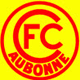 Charte Juniors du FC Chêne-AubonneCher junior, chers parentsEn choisissant de pratiquer du sport au sein des juniors du FC Chêne-Aubonne, tu as choisi une discipline fantastique, un sport d’équipe pratiqué dans le monde entier, le football. Que tu sois un as du ballon rond ou un joueur débutant, le FC Chêne-Aubonne te souhaite la bienvenue et se réjouit de t’accueillir et de te proposer ses infrastructures, son encadrement de passionés, un effectif motivé et enthousiaste, comme il le fait depuis plus d’un siècle.Tu pourras jouer, apprendre, t’entraîner, te sociabiliser, t’épanouir, t’amuser, transpirer, progresser, participer à des matchs et des tournois, avec des enfants et des ados de ton âge et de la région. Le FC Chêne-Aubonne souhaite répondre à tes attentes et t’aider à atteindre tes objectifs, grâce aux entraîneurs qualifiés et motivés, qui t’accompagneront durant ta formation.Tout sport est considéré comme étant une discipline. Le football répond également à cette affirmation. C’est pourquoi le FC Chêne Aubonne met en place un règlement sous forme de charte destinée aux juniors, qui vous permettera de connaître les différentes exigences que le club attend de chaque joueur et la discipline que nécessite un sport collectif . Cette charte aussi simple soit-elle, permettera d’améliorer le fonctionnement du club. Je respecte mon entaîneur, mes camarades, les arbitres et le public.je confirme ma présence ou mon absence aux matchs et aux entraînements.J’informe mon entraîneur à chaque absence.Je prends soin du matériel qui est mis à ma disposition.J’enlève mes chaussures à crampons pour rejoindre les vestiaires du club.la douche après les matchs est obligatoire. (excepté culture, religion, etc)Les mobiles ne sont pas souhaités dans les vestiaires. (vol ou mauvaise utilisation)Le rangement du matériel concerne tous les membres de l’équipe.Je m’engage à participer un maximum à toutes les activités agendées de l’équipe, afin de ne pas empêcher le reste de l’équipe de pratiquer leur sport.10) Je fais mon possible pour arriver à l’heure, équipé et prêt à débuter.11) Je porte une tenue complète et adéquate.(k-way, gourde, protège tibias, gants)12) Je restitue mon équipement de match de manière correcte et complète.13) Je prends du plaisir !Nom et prénom du joueur	:………………………………………………………………Signature du joueur 		:……………………………………………………………….Le FC Chêne Aubonne souhaite savoir, si les photos d’équipes ou les films et photos de matchs où vos enfants apparaissent, sans données personnelles, peuvent être utilisées sur le site du club www.fcaubonne.ch et sur la page facebook FC Aubonne juniors.Entourez ou soulignez la réponse qui convient Important : Le Fc Chêne Aubonne se réserve le droit, et ce après un avertissement écrit du responsable juniors, de retirer la licence d’un membre pour une période, ou de licencier un membre, si il est avéré que le présent règlement ne serait ni respecté, ni appliqué. Les absences répetées seront particulièrement suceptibles de mettre ce droit en application. Les cotisations perçues ne seront pas remboursées en cas de licenciement ou retrait du club en cours de saison.Lieu et date				:…………………………………………, le…………………….…………Signature du représentant légal 	:……….……………………………………………………………………..Oui, j’autoriseNon, je refuse